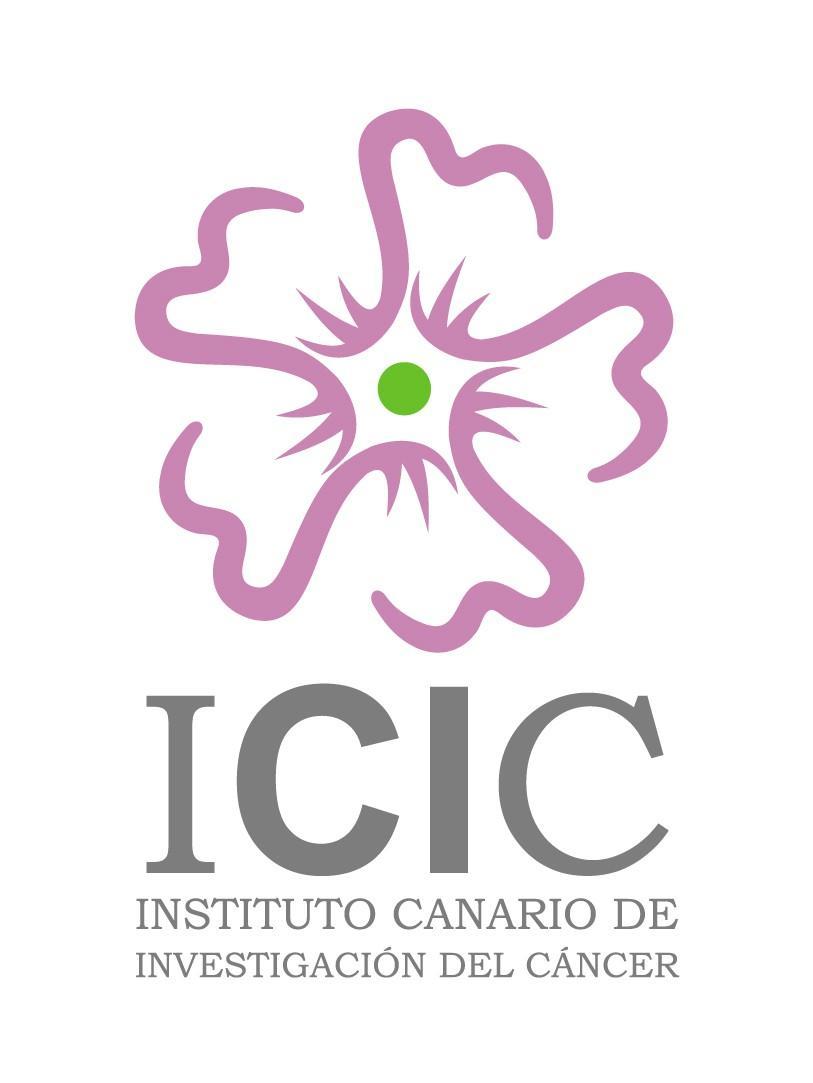 Contrato FICIC_2017_DR1Anexo 2Fundación Canaria delInstituto Canario de Investigación del Cáncer (FICIC) CONVOCATORIA DE CONTRATO DE INVESTIGACIÓN DEL CÁNCER FICIC - 2017 BAREMO Las bases del Contrato ICIC_2017_DR1 establecen en sus bases los siguientes aspectos en los que se basa el presente Baremo: La asignación de becas por la Comisión de Personal Investigador del ICIC se realizará conforme al baremo que se publica conjuntamente con esta convocatoria (Anexo 2), y en todo caso priorizando a los candidatos según los siguientes criterios (Base nº 7 de la convocatoria) : El CV del aspirante en formato normalizado (http://www.isciii.es/ISCIII/es/contenidos/fd-investigacion/fd-financiacion/fd-convocatorias-ayudas-accion-estrategica-salud/curriculum-vitae-normalizado.shtml). La Comisión valorará la vinculación previa de los candidatos al ICIC, las actividades en el desarrolladas, por lo que deben señalarse de manera explícita en la solicitud (Anexo nº 3)Valoración obtenida en presentación pública a realizar por los candidatos en la sede de la Fundación ICIC ante la Comisión nombrada al efecto. El acto tendrá lugar el 28 de abril a partir de las 12:00 h. Puntuación de los aspirantes:1.-  Valoración del conjunto del CV de los aspirantes: hasta 50 puntos.Experiencia en Genómica del Cáncer y Terapia PersonalizadaExperiencia en Oncología, plataformas genómicas, radioterapia y quimioterapia.Doctorado en Clínica e Investigación Terapéutica2.- Valoración de la defensa pública realizada sobre los méritos, la adecuación al perfil del contrato, y debate posterior con los candidatos ante la Comisión previsto en la Convocatoria: hasta 40 puntos. 3.- Valoración de los méritos de los candidatos en función de su vinculación previa ICIC y a las actividades realizadas en su seno: hasta 10 puntosDocumentos relacionados:Anexo 1. Convocatoria de contrato de la Fundación ICIC de código ICIC_2017_DR1Anexo 2. Baremo aplicable a la resolución del Contrato de la Fundación ICIC de código ICIC_2017_DR1Anexo 3. Solicitud para concursar al Contrato de la Fundación ICIC de código ICIC_2017_DR1Modelo de CV: http://www.isciii.es/ISCIII/es/contenidos/fd-investigacion/fd-financiacion/fd-convocatorias-ayudas-accion-estrategica-salud/curriculum-vitae-normalizado.shtml